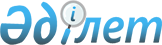 Об определении мест для размещения агитационных печатных материалов и предоставлении кандидатам помещений для проведения встреч с избирателями на территории Майского района
					
			Утративший силу
			
			
		
					Постановление акимата Майского района Павлодарской области от 8 мая 2019 года № 125/5. Зарегистрировано Департаментом юстиции Павлодарской области 8 мая 2019 года № 6357. Утратило силу постановлением акимата Майского района Павлодарской области от 9 декабря 2020 года № 311/12 (вводится в действие со дня его первого официального опубликования)
      Сноска. Утратило силу постановлением акимата Майского района Павлодарской области от 09.12.2020 № 311/12 (вводится в действие со дня его первого официального опубликования).
      В соответствии с пунктами 4 и 6 статьи 28 Конституционного закона Республики Казахстан от 28 сентября 1995 года "О выборах в Республике Казахстан", пунктом 2 статьи 31 Закона Республики Казахстан от 23 января 2001 года "О местном государственном управлении и самоуправлении в Республике Казахстан", подпунктом 4) пункта 2 статьи 46 Закона Республики Казахстан от 6 апреля 2016 года "О правовых актах" акимат Майского района ПОСТАНОВЛЯЕТ:
      1. Определить совместно с территориальной избирательной комиссией Майского района места для размещения агитационных печатных материалов согласно приложению 1 к настоящему постановлению.
      2. Предоставить кандидатам на договорной основе помещения для проведения встреч с избирателями согласно приложению 2 к настоящему постановлению.
      3. Признать утратившим силу постановление акимата Майского района от 17 июня 2013 года № 173/6 "Об определении мест для размещения агитационных печатных материалов и помещений для проведения публичных предвыборных мероприятий" (зарегистрированное в Реестре государственной регистрации нормативных правовых актов за № 3557, опубликованное 06 июля 2013 года в районной газете "Шамшырақ").
      4. Контроль за исполнением настоящего постановления возложить на руководителя аппарата акима Майского района.
      5. Настоящее постановление вводится в действие со дня его первого официального опубликования. Перечень мест для размещения агитационных печатных материалов Перечень помещений для проведения кандидатами встреч с избирателями
					© 2012. РГП на ПХВ «Институт законодательства и правовой информации Республики Казахстан» Министерства юстиции Республики Казахстан
				
      Аким района

М. Актаев

      "СОГЛАСОВАНО"

      Председатель территориальной

      избирательной комиссии

      Майского района

М. В. Кишкеналина

      "8" мая 2019 года
Приложение 1
к постановлению акимата
Майского района № 125/5
от "08" мая 2019 года
№ п/п
Наименование населенного пункта
Места для размещения материалов
Количество стендов, тумб
1
село Акшиман
улица А.Молдагуловой, 6 (около здания государственного учреждения "Акшиманская основная средняя школа");

улица Желтоксан, 8 (около здания государственного коммунального казенного предприятия "Акшиманский сельский клуб");
2 стенда
2
село Акжар
улица Курмангазы, 4 (около здания государственного учреждения "Акжарская средняя общеобразовательная школа");

улица Абая, 2 (около здания государственного коммунального казенного предприятия "Акжарский сельский клуб");
2 стенда
3
село Майск
улица Абылайхана, 13 (около здания государственного учреждения "Аппарат акима Майского сельского округа";

улица Школьная, 5 (около здания государственного учреждения "Майская средняя общеобразовательная школа");

улица Абылайхана, 19 (около здания государственного коммунального казенного предприятия "Майский сельский клуб");
3 стенда
4
отделение Енбекши Майского сельского округа
улица Иртышская, 8;
1 стенд
5
село Каратерек
улица Джамбула, 13 (около здания государственного коммунального казенного предприятия "Каратерекский сельский дом культуры");

пересечение улиц Джамбула и Кунанбаева;
2 стенда
6
село ХасенаСейтказина
улица Хасена Сейтказина, 9/2;
1 стенд
7
село Майтубек
улица Б.Момышұлы, 20 (около здания государственного учреждения "Майтубекская средняя общеобразовательная школа");

улица Б.Момышұлы, 7 (около здания государственного коммунального казенного предприятия "Майтубекский сельский клуб");
2 стенда
8
село Кызыленбек
улица М.Ауезова, 1 (около здания государственного учреждения "Казахстанская основная средняя школа");
1 стенд
9
село Жумыскер
улица Кажкенова, 11 (около здания государственного коммунального казенного предприятия "Жумыскерский сельский клуб");

улица Пушкина, 1 около здания государственного учреждения "Казанская средняя общеобразовательная школа");

улица Целинная, 1 (около здания сельской врачебной амбулатории);
3 стенда
10
село Кызыл Октябрь
улица Абая, 1(около здания мини-центра при государственном учреждении "Сатинская средняя общеобразовательная школа");
1 стенд
11
село Саты
улица Исатаева, 5 (около здания сельского медицинского пункта);

улица Исатаева, 13 (около здания государственного коммунального казенного предприятия "Сатинский сельский дом культуры");

улица Гагарина, 1 (около здания государственного учреждения "Сатинская средняя общеобразовательная школа");
3 стенда
12
село Малайсары
улица Маметова, 1 (около здания государственного коммунального казенного предприятия "Малайсаринский сельский дом культуры");

улица Иманова, 6 (около здания сельской врачебной амбулатории);

улица Абая, 14 (около здания государственного учреждения "Малайсаринская средняя общеобразовательная школа");
3 стенда
13
ферма 1 Малайсаринского сельского округа
улица Аксарай, 18;
1 стенд
14
село Кентубек
улица Алтынсарина, 15 (около здания государственного учреждения "Кентубекская средняя общеобразовательная школа");

улица Махмета Каирбаева (на автобусной остановке);

улица Алтынсарина, 10 (около здания детского сада государственного коммунального казенного предприятия "Ясли-сад "Қарлығаш"");
3 стенда
15
ферма 1 Кентубекского сельского округа
улица Жалтыр, 1;
1 стенд
16
ферма 3 Кентубекского сельского округа
улица Карабулак, 3;
1 стенд
17
село Коктобе
улица Гани Муратбаева, 5 (около здания коммунального государственного казенного предприятия "Майский аграрно-технический колледж");

улица Сейфуллина, 12 (около здания государственного учреждения "Средняя общеобразовательная школа 

им. Е. Мукашева");

улица Айтеке би, 14 (около здания коммунального государственного учреждения "Центр занятости населения Майского района");

улица Сулейменова, 12 (около здания центральной районной больницы);

улица Айтеке би, 49 (около здания коммунального государственного учреждения "Детско-юношеская спортивная школа");
5 стендов
18
село Белогорский ХПП
улица Элеваторная, 2;
1 стенд
19
село Бозша
улица Батаева, 3 (около здания государственного коммунального казенного предприятия "Бозшинский сельский дом культуры);
1 стенд
20
село Басколь
улица Балкенова, 16 (около здания государственного коммунального казенного предприятия "Баскольский сельский дом культуры");

улица Иманова, 14 (около здания государственного учреждения "Средняя общеобразовательная школа-лицей имени Амангельды Иманова");
2 стенда
21
село Жанатлек
улица Аушаихова, 14 (около здания государственного коммунального казенного предприятия "Жанатлекский сельский дом культуры").
1 стендПриложение 2
к постановлению акимата
Майского района № 125/5
от "08" мая 2019 года
№ п/п
Наименование населенного пункта
Месторасположение помещения
1
село Акшиман
Государственное коммунальное казенное предприятие "Акшиманский сельский клуб"
2
село Акжар
Государственное коммунальное казенное предприятие "Акжарский сельский клуб"
3
село Майск
Государственное коммунальное казенное предприятие "Майский сельский клуб"
4
село Каратерек
Государственное коммунальное казенное предприятие "Каратерекский сельский дом культуры"
5
село Майтубек
Государственное коммунальное казенное предприятие "Майтубекский сельский клуб"
6
село Жумыскер
Государственное коммунальное казенное предприятие "Жумыскерский сельский клуб"
7
село Саты
Государственное коммунальное казенное предприятие "Сатинский сельский дом культуры"
8
село Малайсары
Государственное коммунальное казенное предприятие "Малайсаринский сельский дом культуры"
9
село Коктобе
Государственное коммунальное казенное предприятие "Культурно-досуговый центр Майского района"
10
село Басколь
Государственное коммунальное казенное предприятие "Баскольский сельский дом культуры"